区县终端用户测试操作流程一、点播测试操作步骤互联网点播观看地址：http://www.bjcc.gov.cn/spcs/spcs/index.html政务网点播观看地址：http://172.24.158.100/spcs/spcs/index.html请安装Flash10.1以上版本播放器请在浏览器中根据您的网络来源输入相应的视频点播观看地址。结果页面如下：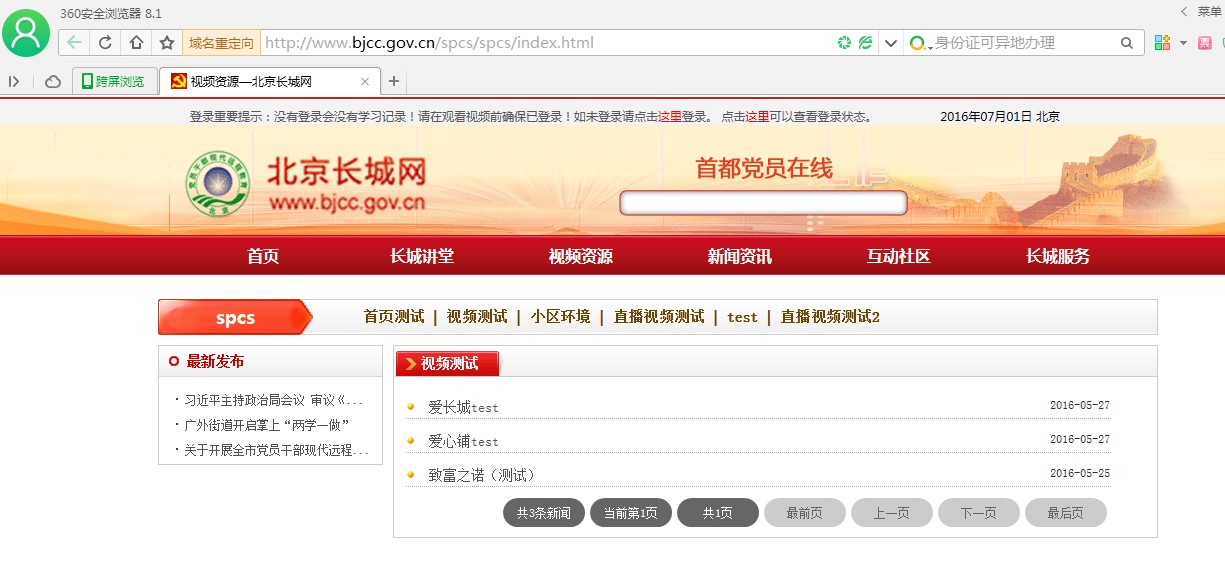 点击登录：点击上图上指示的红色“这里”字样，进入登录页面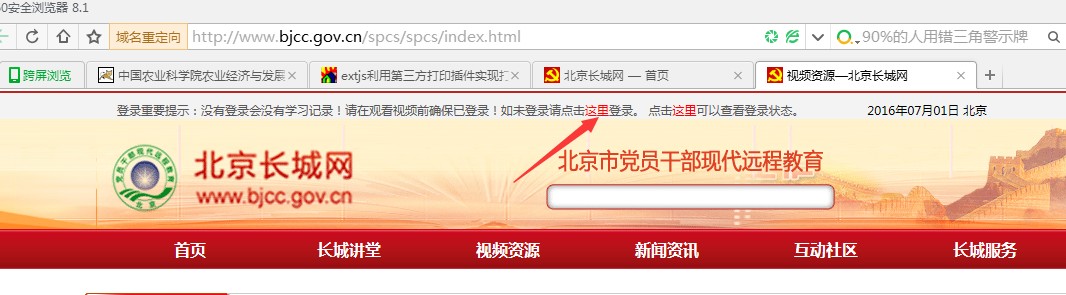 输入用户名密码：在上图所示页面正确输入用户名、密码后点击“提交”按钮登录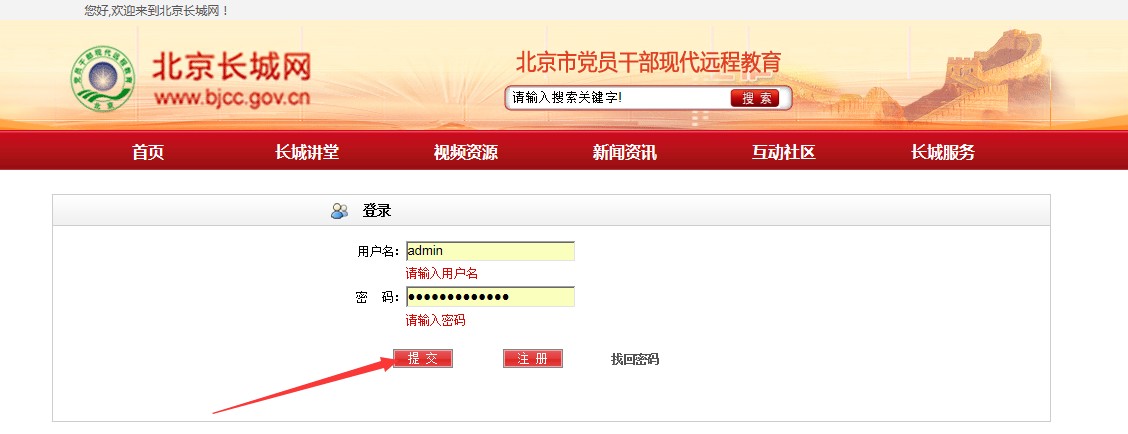 验证登录结果：登录成功后，用户可以在北京长城网首页看到如下图所示的个人信息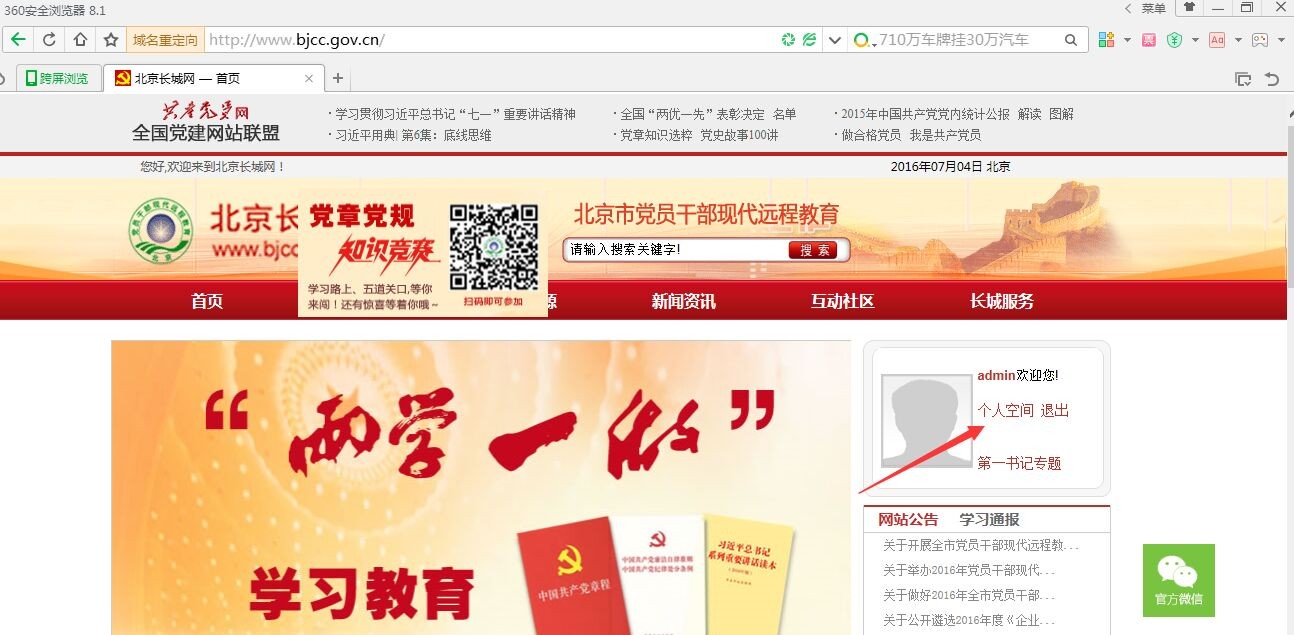 点击视频列表中的任一个视频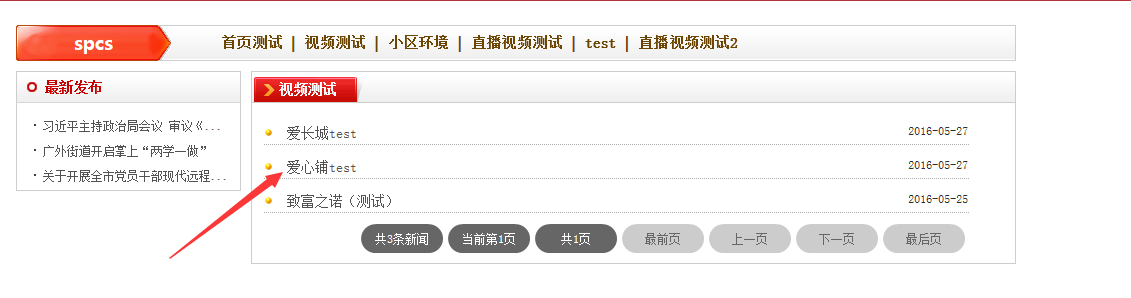 进入视频播放页面观看视频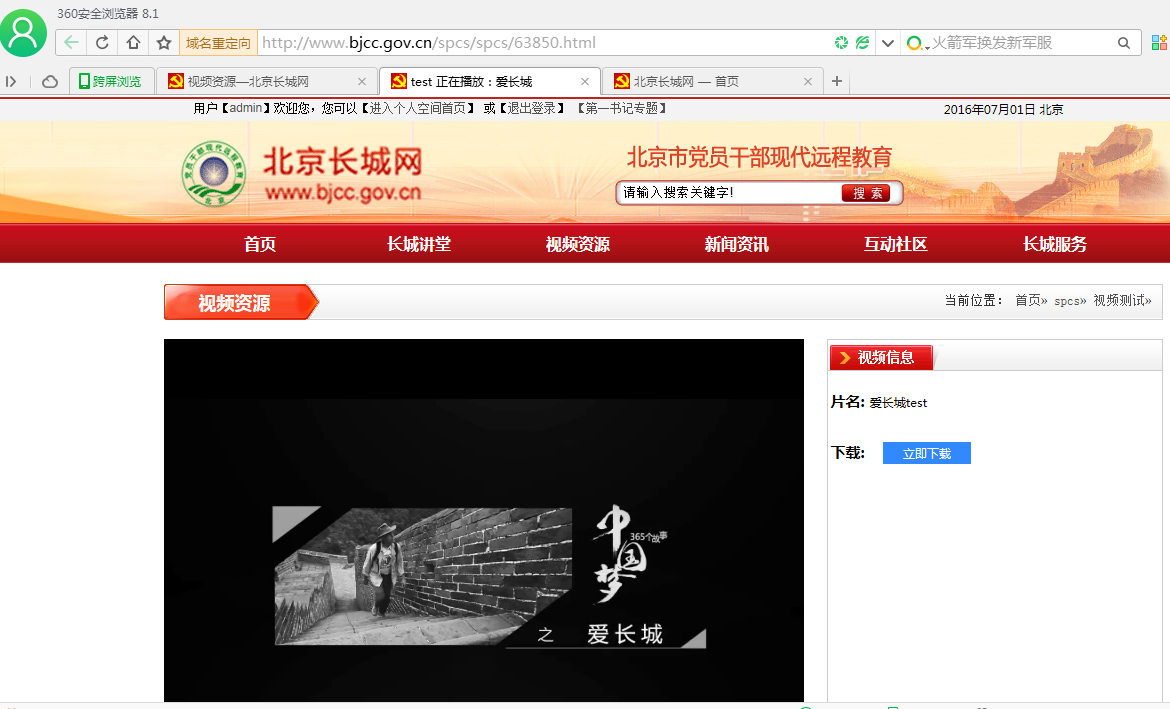 观看结束后关闭浏览器选项卡：观看完后点击浏览器选项卡右上角关闭按钮进行关闭，如上图所示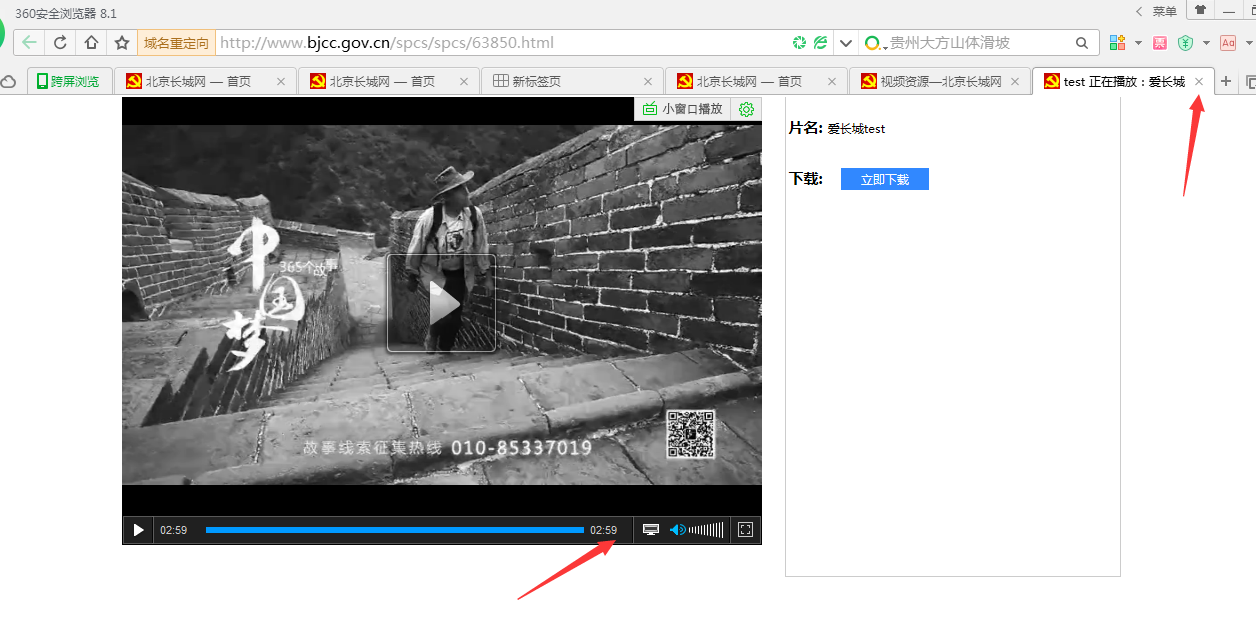 3分钟以后，进入个人空间验证观看记录 （1）回到长城网首页，点击“个人空间”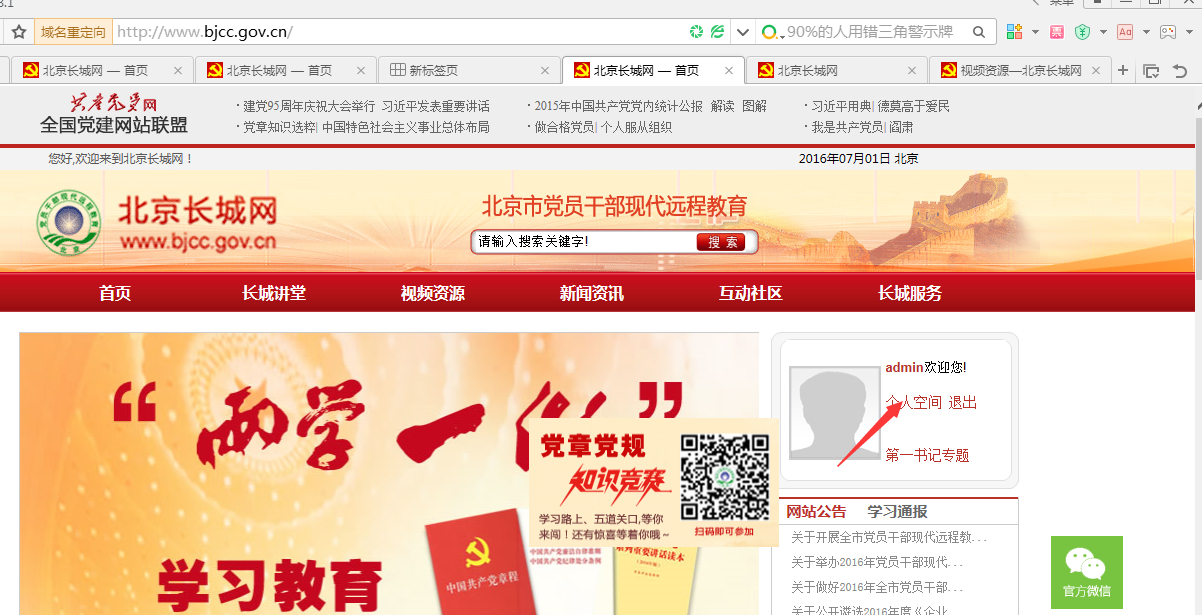 （2）点击“学习档案”进入到一下界面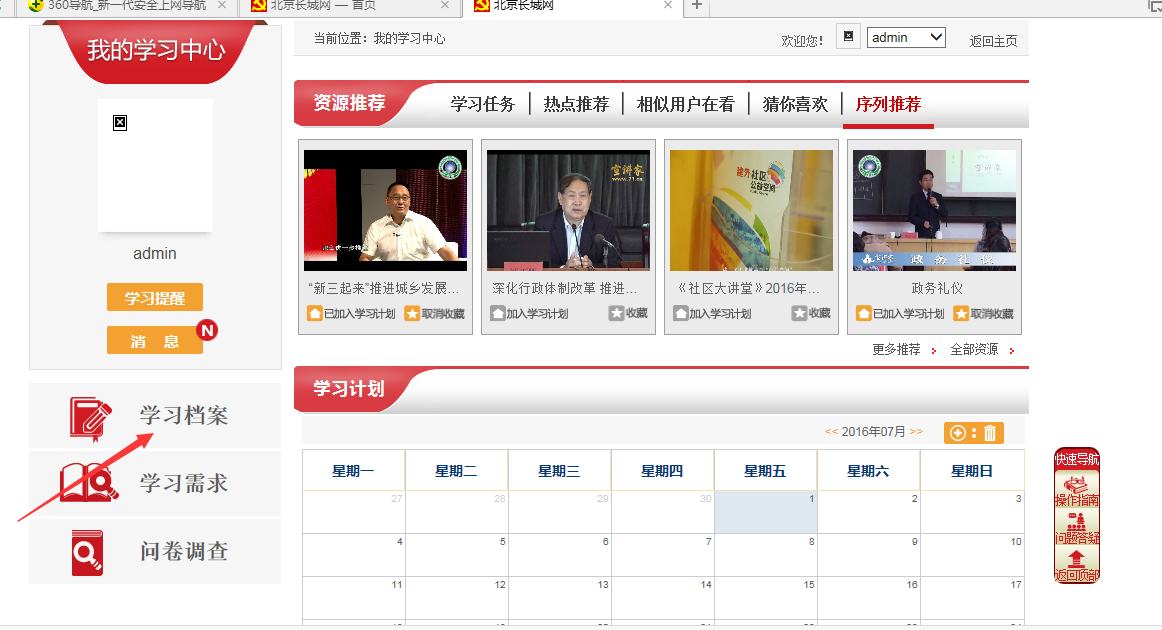 （3）点击“学习记录”下方的“按时间”进入到一下界面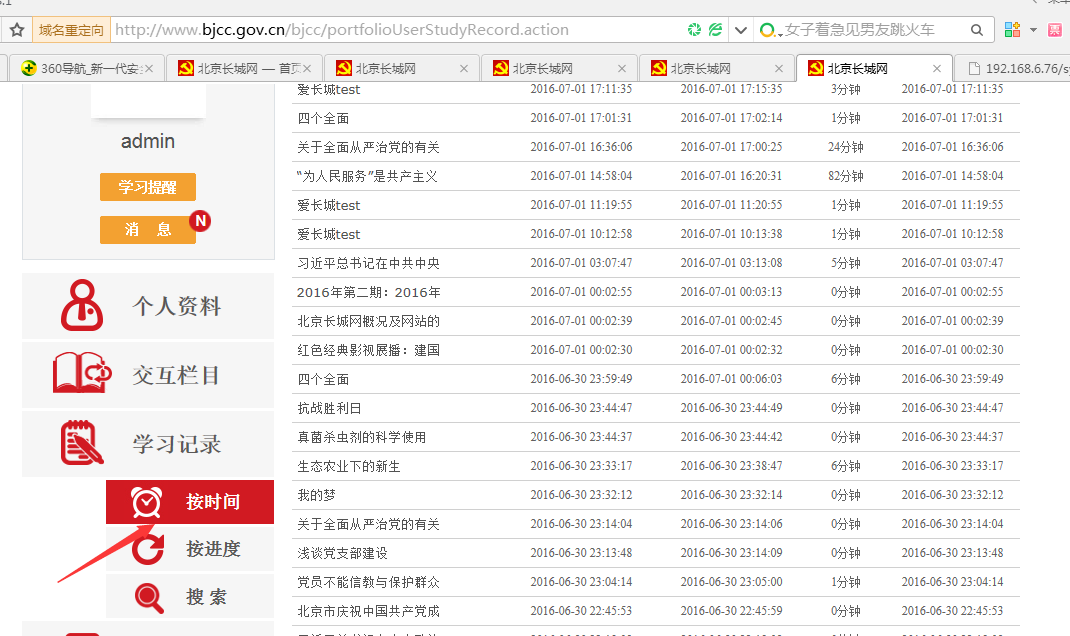 （4）查看并验证自己的观看记录：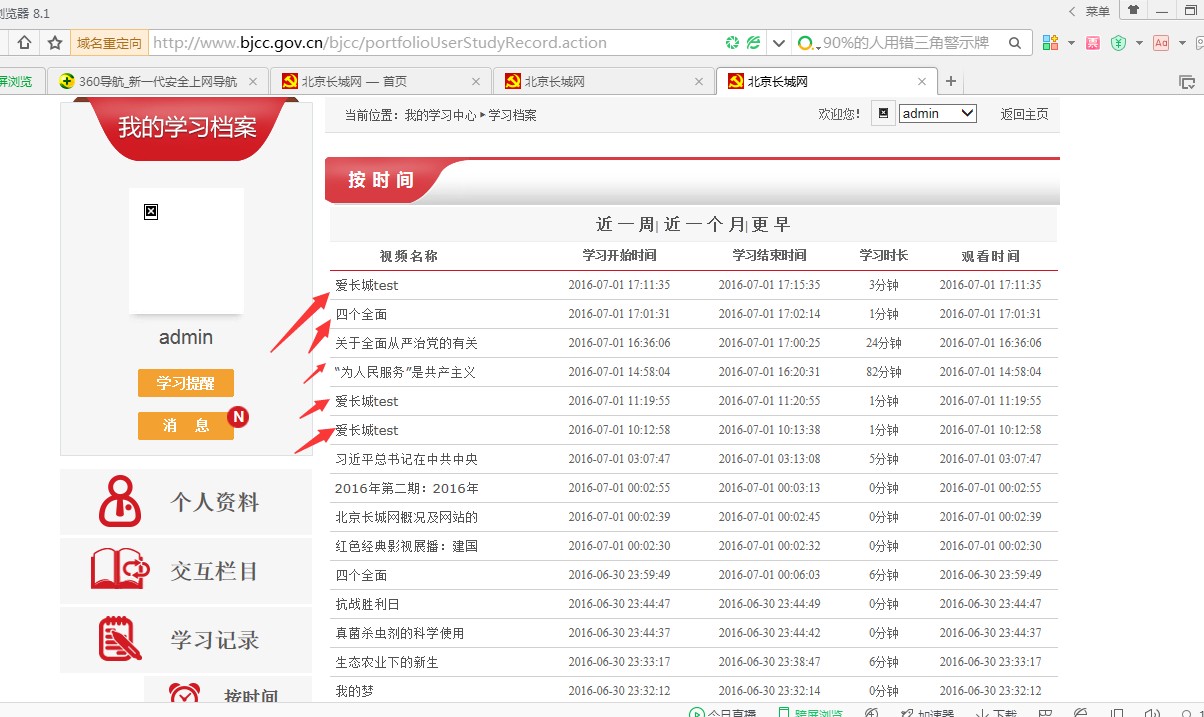 二、直播测试操作步骤互联网直播观看地址：北京直播：http://www.bjcc.gov.cn/spcs/spcs_zb/index.html专题直播：http://www.bjcc.gov.cn/spcs/spcs_zb2/index.html政务网直播观看地址：北京直播：http://172.24.158.100/spcs/spcs_zb/index.html专题直播：http://172.24.158.100/spcs/spcs_zb2/index.html在浏览器中根据您的网络来源输入相应的直播观看地址。结果页面如下所示：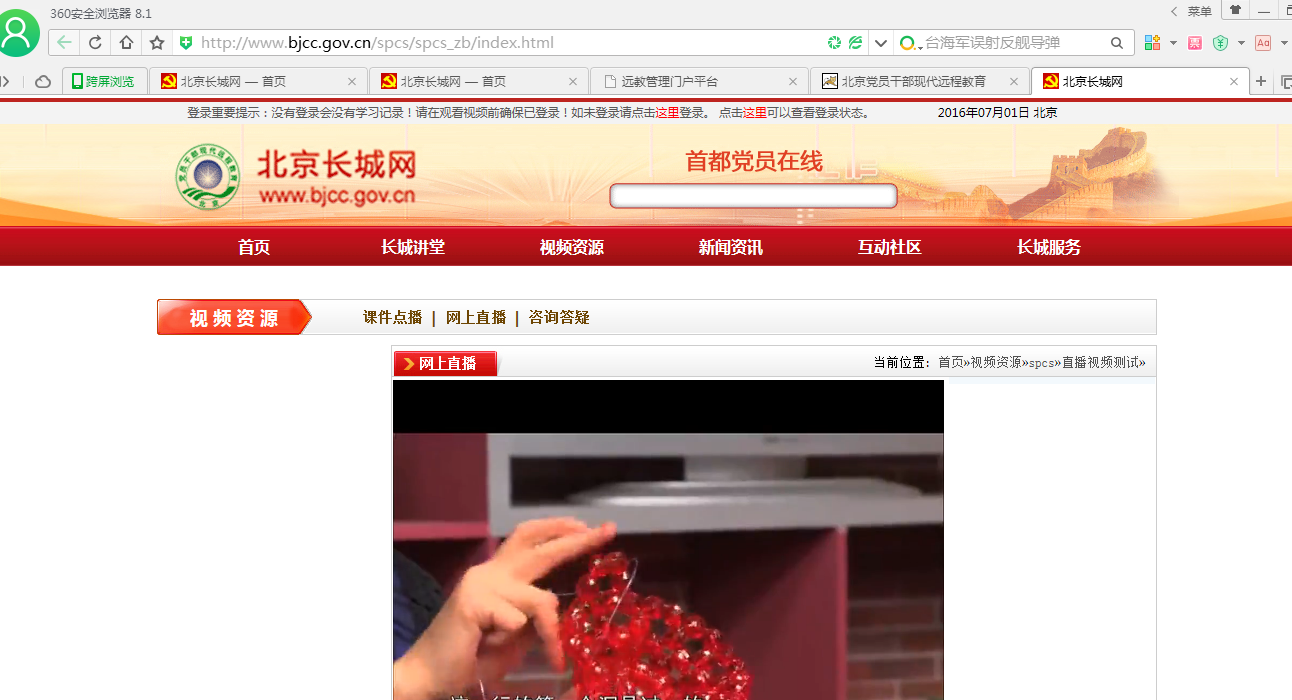 观看结束后关闭浏览器选项卡点击右上角关闭按钮进行关闭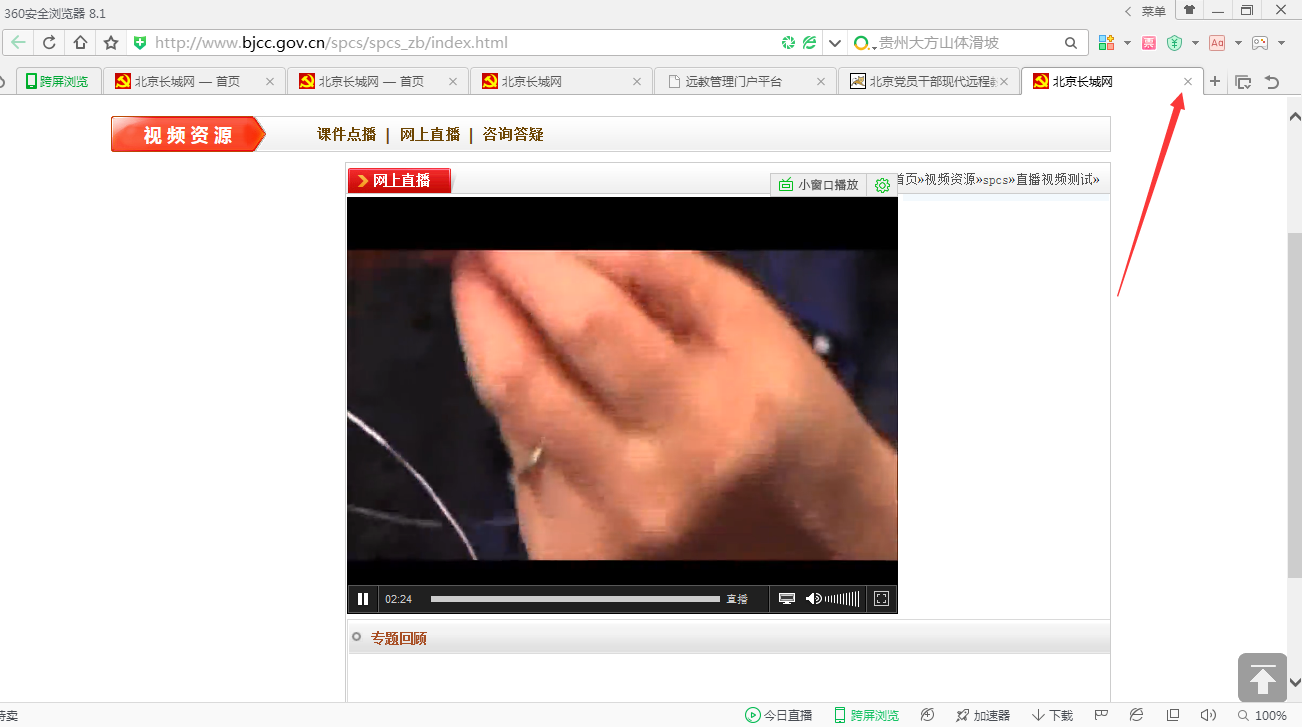 稍等几分钟以后，进入个人空间验证观看记录在个人空间首页，将鼠标移动到“直播学习”上显示直播学习记录；点击右下角“更多”可以查看更多信息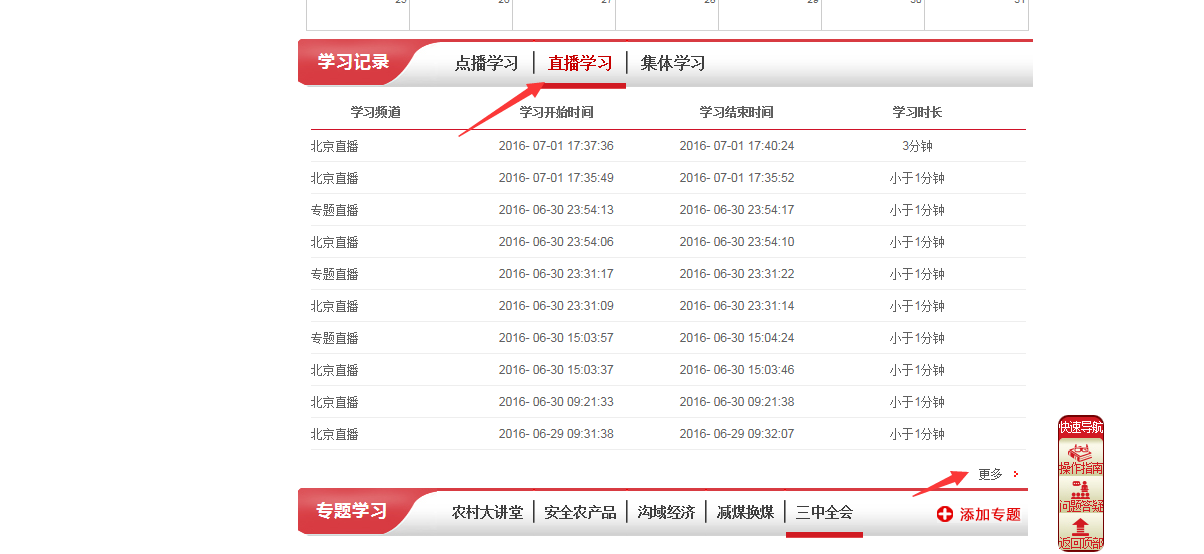 注意事项及其他说明建议观看时间不能小于60秒。观看时间小于视频总时长20%的观看记录会被认为是无效观看记录。视频观看记录误差在60秒以内。未登录用户播放记录不计入个人观看信息。附件3：用户体验调查问卷点播视频：指定视频是否能正常播放（政务网或互联网）视频打开响应时间快慢暂停后能继续缓冲缓冲时间是多少可以随意拉到任意位置开始观看是否有声音和视频声音与画面同步切换全屏和缩放全屏不会造成画面异常是否有观看记录直播视频直播视频能否正常播放直播响应时间是快慢可以拉到直播点之前的时间观看（拉动范围根据设定），观看完成后能正常拉回到直播点附近带宽足够的情况下直播不卡顿，画面稳定暂停直播之后再次开启，自动到直播点附近切换全屏和缩放全屏不会造成画面异常是否有观看记录